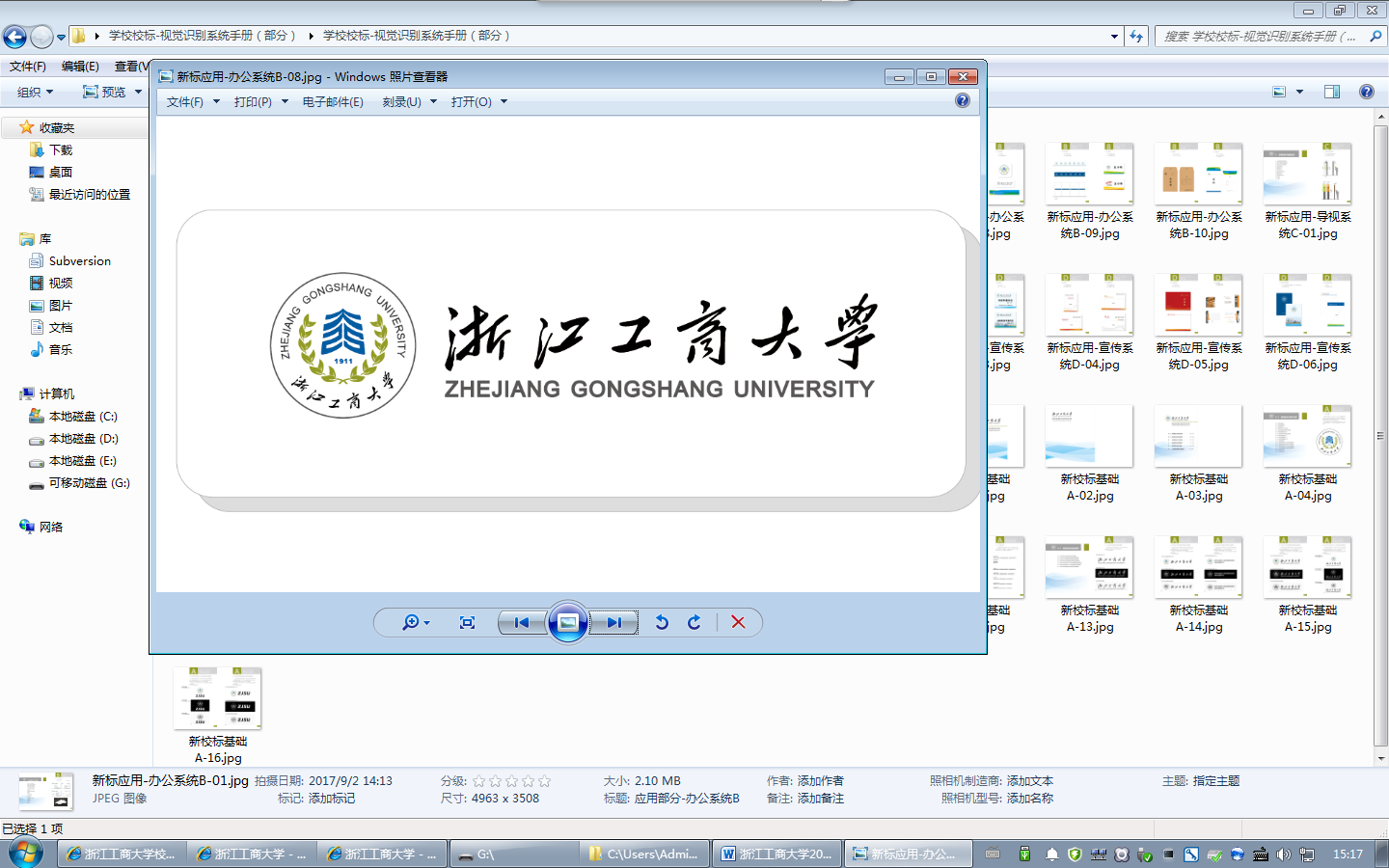 2022-2023学年艺术教育发展年度报告2022-2023学年，浙江工商大学艺术教育工作坚持以习近平新时代中国特色社会主义思想为指导，全面贯彻党的教育方针，坚持中国特色社会主义教育发展道路，坚持社会主义办学方向，将艺术教育作为促进人才培养、提升大学生综合素质的重要环节，切实改进艺术教育工作的方式方法，努力开创校园艺术教育工作新局面。为全面落实中共中央办公厅、国务院办公厅《关于全面加强和改进新时代学校美育工作的意见》、浙江省委省政府《关于全面加强和改进新时代学校美育工作的实施意见》、《浙江工商大学美育工作规划（2022—2025）》，现就2022-2023学年学校艺术课程建设、专业人才培养、艺术教师配备、艺术教育管理、课外艺术活动等工作总结如下：一、艺术课程建设情况2022-2023学年，学校开设了《品诗作画—诗境下的国画赏析与体验》、《声乐基础》、《形体训练》、《音乐剧欣赏》、《歌剧鉴赏》、《中国民族音乐文化之旅》、《经典话剧鉴赏》、《艺术与审美—设计与生活》、《美学原理》、《影武者—动作片与电影美学赏析》、《声乐艺术与演唱技巧》、《大学生音乐素质拓展》等艺术类通识课程和任意选修课；开设了第二课堂的“艺术实践课”课程，包括《音乐表演》、《声乐基础》、《舞蹈剧目排练》、《民族器乐融合演奏》、《话剧表演》、《管乐合奏艺术》、《室内乐漫谈》等艺术实践课程，多样化的公共艺术体验课程，对提高大学生的艺术感受力、鉴赏力和创造力，加强大学生人文素质教育起到了良好的作用。学校与艺术设计学院合作，开设了《景观漫谈与欣赏》、《书法艺术与实践》等6门艺术体验通识选修课程，通识艺术体验课程的创建，对提升学生艺术实践能力、增强学生审美能力都提到促进作用，同时构建教师教学研究团队，在优势互补、共同发展的基础上与艺术设计学院展开全面合作。争取产生一批有利于我校通识教育教学的优秀研究成果。并引进7门优质的校外艺术课程，增设了短学期，充分让学生选课学习，选课人数约千人。学校通识教育设置“文学·历史·哲学”、“艺术·宗教·文化”、“经济·管理·法律”、“写作·认知·表达”、“自然·工程·技术”、“创新·创意·创业”六个模块。其中，文科类学生需选修“自然·工程·技术”学分、理工类学生需选修“文学·历史·哲学”学分，非经管法类学生需选修“经济·管理·法律”学分。2022-2023学年，全校共开设艺术类主修课206门，选课人数14514人次。其中艺术·宗教·文化类通识选修课98门，选课人数12164人次。二、艺术专业人才培养（一）艺术设计学院概况艺术设计学院服务国家战略和长三角区域创新发展，以“植入商科基因，设计赋能产业，艺商融通培养”为目标，依托学科特色，联动省级新型重点培育智库，形成面向新文科发展的“艺商融通”的交叉学科优势。学院以“课程思政、数智创新”为两翼，以“设计创新+ 商业实践”为双轨，以“艺商课程融合——联商平台拓展——融商素质提升”为三阶，打造“两翼双轨三阶”的特色人才培养路径，每年输送一大批设计类交叉复合型卓越人才。学院拥有4个硕博学位点：二级学科博士点——文化产业与艺术管理，一级学科硕士点——设计学，专业学位硕士点——艺术硕士，交叉学科硕士点——设计管理。学院建有4个本科专业（系部）：视觉传达设计、环境设计、数字媒体艺术、产品设计。其中，视觉传达设计专业为国一流专业，环境设计专业为省一流专业。学院软科年度专业排名分别为2A（视觉传达设计、环境设计）、2B+（数字媒体艺术、产品设计）。学院设有1个省级艺术实验教学示范中心：拥有大疆创新工作室、虚拟现实工作室、数字与智能化空间设计工作室等18个实践技能工作室，同时建有30余个校外实习实践教学基地。学院设有1个省级培育智库秘书处：浙江省文化产业创新发展研究院秘书处。并设立数字化与城乡空间环境发展研究所等5个校级科研机构，为艺术设计人才培养提供有力保障。学院2022-2023学年共有在校生1015人，其中本科生849人，研究生166人。（二）艺术体验实践教育基地基地在2022-2023学年期间，与湖州善琏镇完成“浙江工商大学善琏公共美育实践教育基地协议”的签订（对标通识教育艺术体验实践基地的省级教学平台申报成果积淀），形成了以校内美育教学平台为核心的“校地共建共享美育课程数字化平台＋红色文化教育基地＋共同富裕美育乡建示范基地”的发展新格局；通过“美育课程服务乡村及中小学校的数字银河计划”建设，逐步实现美育课程资源的数字化、网络化，为通识美育的未来发展开辟出新的战略空间。基地在第二个建设周期内，将持续推进通识美育教学方法的先进性研究，持续推进“美育第二课堂”育人理念，积极策划美育课堂向社会延伸。通过善琏镇校地合作“青山行远美育乡建”主题活动，实现了高校通识美育课堂在两所小学的学期制开设8次，包括《陶瓷艺术》、《书法艺术》、《中国画》和《雕塑艺术》课程；浙江工商大学学生到地方考察实践举办的《名师讲堂 — 走进名师工作室》实践教学1次，《名师专场 — 非遗文化传承之路》实践教学1次。通过师生深入生活、贴近人民、主动对接国家重大战略，构建公共美育素养培育新高地，打造高质量“立足浙江、服务国家、贡献人类”目标的符合中国式现代化发展的高校美育教育体系。在基地年度建设期内，师生教学科研与社会服务团队持续推动项目建设。其中包括特级期刊发表作品2人，发表核心以上期刊论文9篇，获得国际艺术展览、国家级、省级美协展览4项，获奖并收藏；省部级课题3项；校级重大横向社会服务（苍南高铁站公共艺术）项目1项，总主编浙江省“十四五”规划四新（新文科）首批重点（省际）系列美育教材建设项目1项，教材6本；浙江省产教融合五个一批《校企合作协同育人模式下高校通识美育课程体系改革与公共性实践研究》省级课题1项；教师受邀参加国际现代美术交流展览项目1项；校地共同富裕文化高地建设--美育乡建基地项目（泰顺、善琏）2项；教师指导学生竞赛获奖10多项。同时，正在进行的项目有国家艺术基金立项1项，校地合作社会服务（高铁滑浚站、鹤壁市融媒体中心）公共艺术项目2项。（三）优秀学生或作品视觉传达设计系赵奕嘉的作品《指尖青丝，“声声”不息》、视觉传达设计系周涵、俞欣的作品《Canva可画-赋予无限可能》获2022年度全国大学生广告艺术大赛二等奖。谢雨琳、叶姝廷的作品《表里不一》获2022年度浙江省大学生多媒体设计竞赛一等奖。屠昊泽作品《年俗十五日》获2022度中国包装创意设计大赛一等奖。数字媒体艺术系周奕辰、雷圆奥、林玄皓的作品《洗出我的小森林》获2022年度全国大学生广告艺术大赛三等奖，俞可欣作品《巧手编出富裕路》获2022年第10届浙江省大学生摄影竞赛一等奖。环境艺术系陈心怡组（组员：赵沁怡、屠佳颖、邱茜茜、李宜行、徐垚、叶贝宁）作品《牛牛的米塑之旅——打造米塑文化市外研学创意空间》获2022年度浙江省大学生乡村振兴创意大赛二等奖。吕哲组作品荣获三等奖。产品设计系陈羽椰组（组员：金泽平、陈宣伊、王欣、王振宇、倪诗蕾、范伟坚、冯晓东、叶姝婷）作品《M清捷设计——年轻态个性化清洁产品风向标》在浙江省第十三届“挑战杯”建设银行大学生创业计划竞赛中荣获银奖。凌宇珩和雷诗雨作品《Speedy·电动订书机》、王振宇作品《休闲跑步帽》、倪诗蕾和赵聆亦作品《OFFICE时尚办公收纳组合》分获2022年度第十四届浙江省大学生工业设计竞赛一等奖，另外还有10组同学作品分获二、三等奖。三、艺术教师配备情况艺术设计学院现有专任教师64名，其中教授4名，副教授29名；另特聘教师4名，柔性引进专家1名，全部为国内外知名院校教授；合作企业聘有实务导师19名，均为行业一线专家。艺术教研室现有专职教师8位，保证艺术教育及相应课程的正常开展；另有7位有专业背景的兼职老师开设了一系列的课程，课程涵盖声乐、器乐、舞蹈、戏剧等，较圆满地完成了当年度教学任务。附表：艺术学院专职教师四、艺术团建设情况（一）艺术团规模及总体情况学校艺术团团员数达到了400余人，下设管乐分团、太阳剧社、焦点舞团、合唱分团、民乐分团、室内乐分团、声乐分团7个分团，负责排练、艺术指导、组织参演参赛等工作。管乐分团、太阳剧社、焦点舞团、合唱分团、民乐分团、声乐分团，由校艺术教育中心6位专职教师负责，室内乐分团聘请1位兼职教师授课。此外，学校在浙江省歌舞剧院、浙江交响乐团、浙江音乐学院、浙江传媒学院等单位外聘了一些优秀的专业教师对参赛节目进行艺术指导。（二）艺术团设施建设艺术团有专门的训练场地和较为齐全的设备。学校建有15000平米的学生活动中心，其中4500平米的艺术楼专门用于艺术教育教学活动，建有剧院、排练厅、琴房、小音乐教室、数码钢琴教室、书法教室等，用于开展艺术教学、排练、演出和其它活动。2022-2023年学校对艺术楼进行装修改造，提升教学环境；设立文艺振兴专项经费支持学生文艺工作，目前有音响设备、三角钢琴、立式钢琴、铜管乐器、民乐器、打击乐器、弦乐器、电声乐器等器材200余台套。（三）艺术团队伍建设2022-2023年通过各种途径发现并吸收具有各种艺术表演能力的学生，新生进校时开展艺术团纳新工作，加大力度宣传艺术团所取得的成绩，吸引新生前来报名，并严格筛选。艺术团指导老师及骨干队员们，自下而上，共同努力，采用有广泛的覆盖面的选拔方式，既补充了新队员，又保证艺术团队员的艺术素质，形成了较好的梯队，为年度参演参赛等各种艺术实践活动打下扎实的基础。（四）艺术团队日常训练工作艺术团指导老师针对艺术团日常训练，积极探索科学训练模式。提出了“五个有”训练模式，即艺术团训练有固定时间和场地、有专任教师指导、有教学大纲和授课计划、有教学督导、学生经考核合格有相应学分。训练中，指导老师为每位学生“量体裁衣”，利用课余、休息日、寒暑假集训，保证了艺术团的训练时间，提高了训练质量，优秀的艺术团员在各自学院的艺术活动中发挥了引领作用，传播正能量和高雅审美艺术文化品味。五、校内外艺术实践活动(一）参加浙江省大学生艺术展演活动2023年浙江省大学生艺术节，我校共有7个表演类节目入围现场展演，包括合唱节目《小河淌水》《Flight of the Bumble-bee》 （指导教师：邹丽霞）、管乐合奏《世界之巅》（指导教师：孙佳琪）、民乐小合奏《锦上云华》（指导教师：王楠）、群舞《如影随形》《粤绣悦美》（指导教师：雷丹婷）、个人声乐节目《红烧狮子头》（指导教师：余彬），现场展演将于11月13日至11月17日在杭州举行。（二）参加省内外其它艺术活动管乐团应邀赴杭州职业技术学院演出，合唱团应邀参加杭州第四中学莺·悦 2023 合唱音乐会，声乐分团应邀在钱塘区白杨街道“平安护航·奉献亚运”动员大会、第六届中国农民丰收节杭州主场活动中进行表演。（三）开展“艺路青春”品牌专场演出艺术团在校内开展了4场“艺路青春”品牌专场演出，分别是管乐团“怦然乐动”春季音乐会、民乐团“围炉乐话 IV ”专场音乐 会、太阳剧社毕业大戏《我们的荆轲》、焦点舞团“舞以为聚”专场演出。展示了学校大学生艺术团“准专业”的艺术水准，充分展现学校进一步加强美育工作所取得的成果。（四）高雅艺术进校园学校严格按照疫情防控等要求积极开展“高雅艺术进校园”工作，联系并邀请了浙江小百花越剧院、杭州歌舞剧院、杭州青年合唱团、浙江婺剧艺术研究院、苏州市评弹团等专业院团来校开展高雅艺术进校园活动7场，每场活动座无虚席，平均惠及学生近4000余人，深受全校师生的喜爱，营造浓郁的校园艺术文化氛围。2022-2023学年，学校落实立德树人根本任务，不断推进艺术教育工作，引领学生树立正确的审美观念、陶冶高尚的道德情操、塑造美好心灵，培养德智体美劳全面发展的社会主义建设者和接班人。新的学年，学校要全面贯彻党的教育方针，进一步加强公共艺术教育师资队伍和课程体系建设，加大公共艺术教育的经费投入，增加公共艺术教育的实践教学活动，实施素质教育，改进美育教学，提高学生审美和人文素养，促进学生全面发展。序号姓名性别职称所在院系1高颖女教授艺术设计学院2赵秀敏女教授艺术设计学院3王忄宁男教授艺术设计学院4冯炜男教授艺术设计学院5许晓峰男副教授艺术设计学院6蓝辉男副教授艺术设计学院7孙蔚女副教授艺术设计学院8时少波男副教授艺术设计学院9夏洁女副教授艺术设计学院10邓辉华男副教授艺术设计学院11李朝胜男副教授艺术设计学院12陈珊妍女副教授艺术设计学院13赵侃男副教授艺术设计学院14苏然女副教授艺术设计学院15郑铁宏男副教授艺术设计学院16王淑华女副教授艺术设计学院17吴维凌男副教授艺术设计学院18柳骅女副教授艺术设计学院19陶伦男副教授艺术设计学院20吕琦男副教授艺术设计学院21黄伟男副教授艺术设计学院22郝昕男副教授艺术设计学院23周卿女副教授艺术设计学院24陈昊男副教授艺术设计学院25王丽云女副教授艺术设计学院26祖宇女副教授艺术设计学院27张文松男副教授艺术设计学院28毛静女副教授艺术设计学院29叶玉女副教授艺术设计学院30徐岸兵男副教授艺术设计学院31张起壮男副教授艺术设计学院32孙明胜男副教授艺术设计学院33张飞鸽女副教授艺术设计学院34王怡男讲师艺术设计学院35穆盼盼男讲师艺术设计学院36宫政女讲师艺术设计学院37陈岫女讲师艺术设计学院38李强男讲师艺术设计学院39曹文波男讲师艺术设计学院40朱丽平男讲师艺术设计学院41丁少平男讲师艺术设计学院42张庆女讲师艺术设计学院43温从儒男讲师艺术设计学院44张陶然女讲师艺术设计学院45吴晶晶女讲师艺术设计学院46谢仁爱女讲师艺术设计学院47郑方晓男讲师艺术设计学院48章逸超男讲师艺术设计学院49张丽洁女讲师艺术设计学院50李阳男讲师艺术设计学院51郑妙女讲师艺术设计学院52陈丽丹女讲师艺术设计学院53刘畅男讲师艺术设计学院54赵若轶女讲师艺术设计学院55贺程飞男讲师艺术设计学院56邵晗笑女讲师艺术设计学院57史腾高男讲师艺术设计学院58杨馨女讲师艺术设计学院59陈瑛女讲师艺术设计学院60苏城城男讲师艺术设计学院61贺志华男讲师艺术设计学院62胡玥女讲师艺术设计学院63李光耀男讲师艺术设计学院64白清文男助教艺术设计学院